AKTIVNOST: DOLAZI NAM USKRSOPIS AKTIVNOSTIPROČITAJ REČENICE, OPIŠI ŠTO VIDIŠ NA SLIČICAMA I IMENUJ IH. NACRTAJ U BILJEŽNICU ILI NA LIST PAPIRA USKRŠNJA JAJA I OBOJI IH PO ŽELJI.NA USKRS SLAVIMO ISUSOVO USKRSNUĆE.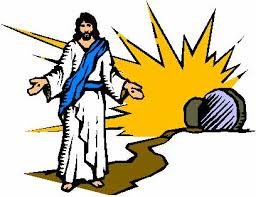 SIMBOLI USKRSA SU: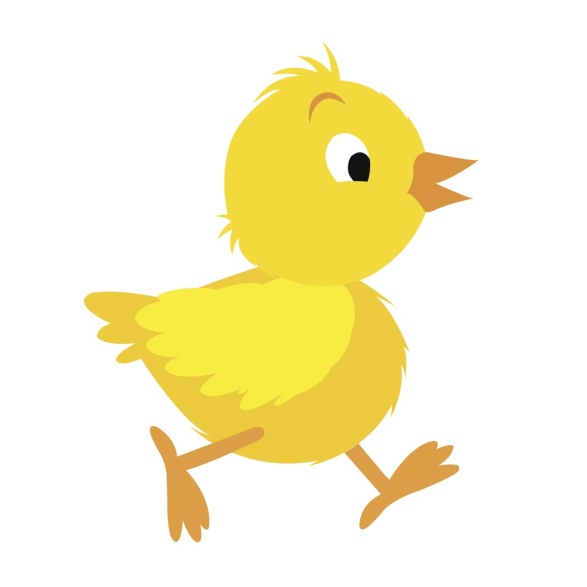 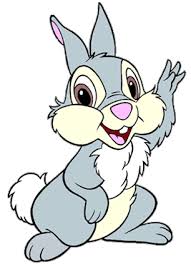 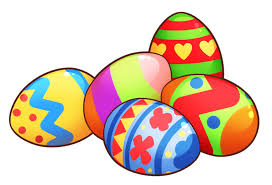 